Российская ФедерацияНовгородская область  Чудовский районСОВЕТ  ДЕПУТАТОВ  ГРУЗИНСКОГОСЕЛЬСКОГО  ПОСЕЛЕНИЯРЕШЕНИЕот 18.09.2015    № 4п. КраснофарфорныйО регистрации депутатской фракции  «Единая Россия»               В соответствии со статьей 15¹  Регламента работы Совета депутатов Грузинского сельского поселения             Совет депутатов Грузинского сельского поселенияРЕШИЛ:       зарегистрировать депутатскую фракцию  «Единая Россия» в следующем составе:                                                                      Гевейлер Татьяна Викторовна- руководитель фракции;         Гевейлер Андрей Александрович- член фракции;         Денисова Наталья Владимировна- член фракции;         Зубков Игорь Анатольевич- член фракции;         Малинова Юлия Анатольевна- член фракции;         Семенцов Александр Викторович- член фракции;         Толченова Ирина Викторовна - член фракции;         Харитонова Марта Сергеевна - член фракции;         Хващевская Татьяна Сергеевна - член фракции;Глава поселения  Л.В. Башмачникова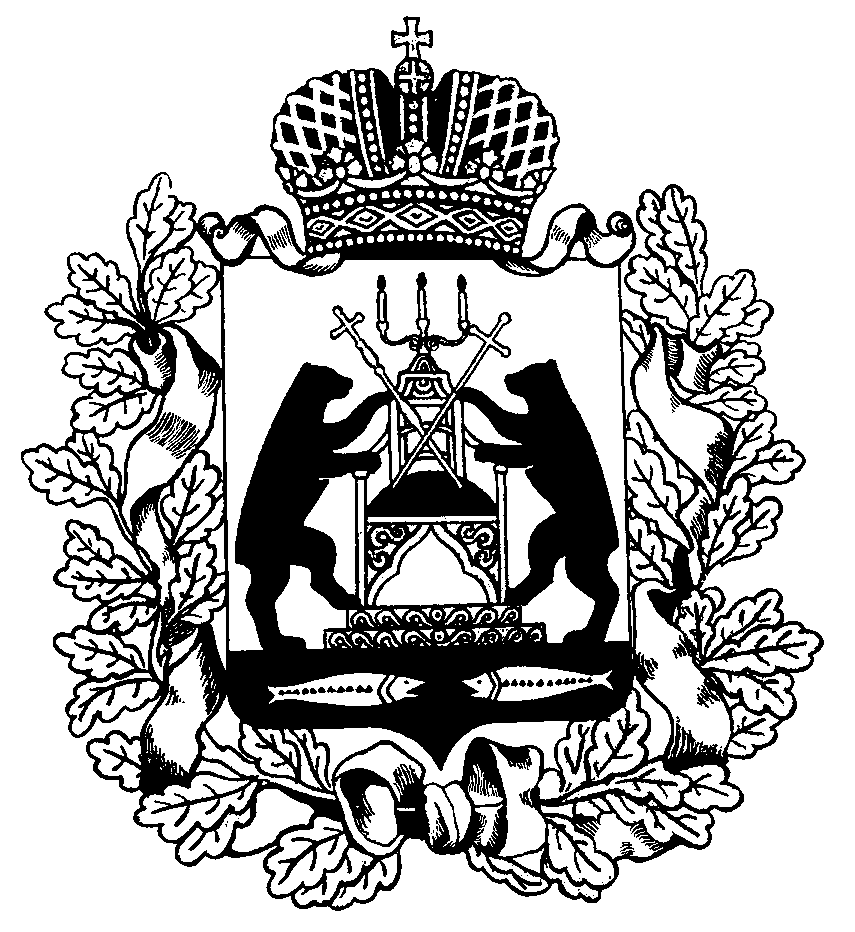 